 Faculdade de Saúde Pública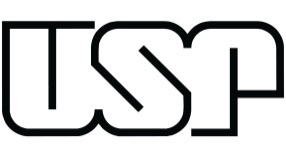 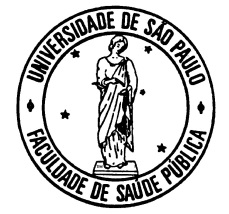 Universidade de São PauloProf. Dr. Alexandre Chiavegatto Filhohttp://www.fsp.usp.br/alexandreExercício 3Utilizando a Tabela 1, calcule o coeficiente de mortalidade infantil (CMI) e a razão de mortalidade materna (RMM) do Brasil separadamente para cada um dos anos de 2009 a 2014. Faça dois gráficos que mostrem a mudança nos indicadores ao longo do tempo. Tabela 1: Número de nascidos vivos, óbitos fetais, óbitos de menores que 1 ano, óbitos de mulheres em idade fértil e óbitos maternos no Brasil, 2009 a 2014.Fonte: DATASUS.O coeficiente geral de mortalidade (CGM) não é um bom indicador da situação de saúde da população. Para verificar isso, calcule o CGM para as cinco regiões brasileiras usando a Tabela 2. Os resultados foram os que você esperava? Qual a razão para isso?Tabela 2: Número de óbitos e população das cinco regiões brasileiras, 2012.      Fonte: DATASUS.